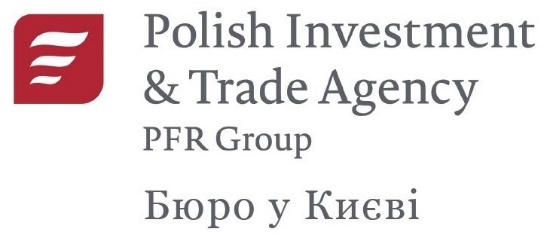 Бізнес-Сніданок РОЗБУДОВА ПОТЕНЦІАЛУ УКРАЇНСЬКИХ ФІРМ ЗА ДОПОМОГОЮ ВИХОДУ НА ПОЛЬСЬКИЙ РИНОК21 листопада 2018 р. об 11.00 год. вул. Кожум’яцька 14 Б, КиївАнкета учасника *Захід є безкоштовним за умови обов’язкової відправки анкети до 15.11.2018 р. на адресу slawomir.roszczenko@paih.gov.pl. Контактний телефон: +380 96 304 44 19.Ім’я учасникаПрізвище учасникаконтактний телефон учасникаe-mail учасниканазва підприємствавеб сторінка підприємства